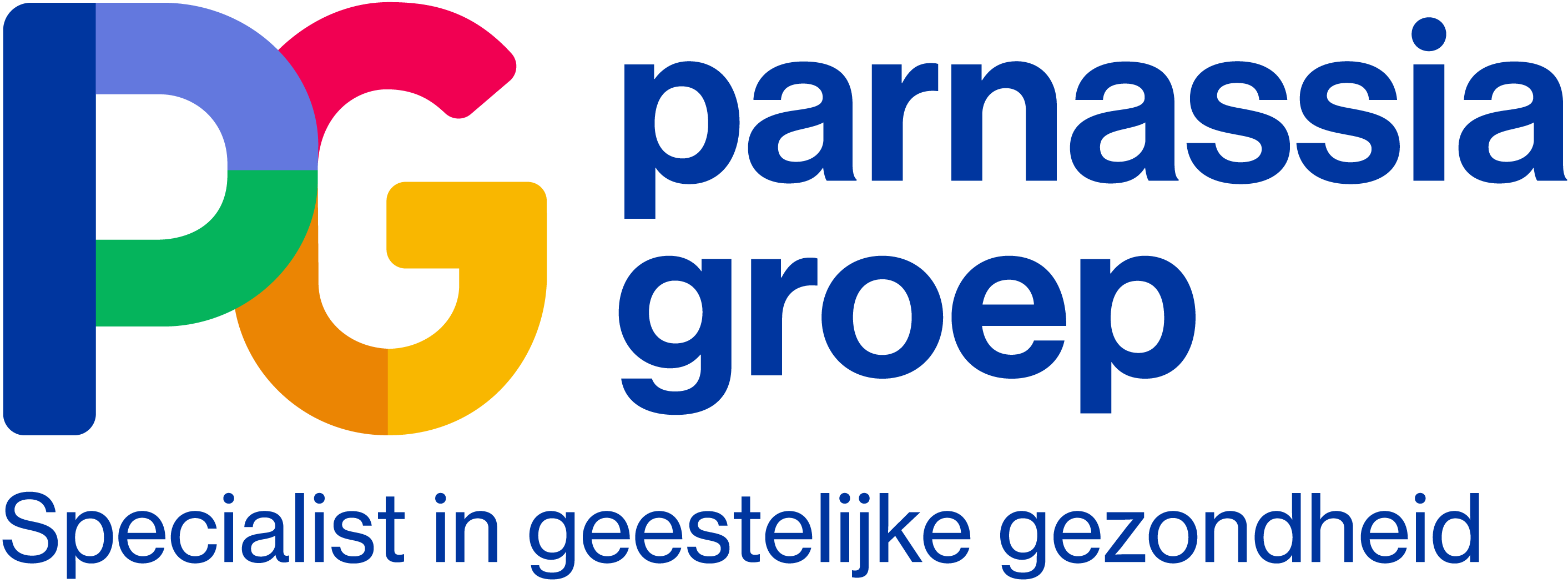 Titel:Het nieuwe opleidingsplan psychiatrie: inhoud en betekenis voor supervisoren.Doelgroep:Psychiaters die betrokken zijn bij de opleiding tot psychiater van Antes / Parnassia Groep RijnmondThema Opleiden / onderwijsSamenvatting inhoudIn 2020 zal de inhoud en structuur van de opleiding tot psychiater ingrijpend veranderen. Derhalve is het noodzakelijk de psychiaters die betrokken zijn bij de opleiding bij te scholen in de inhoud van het nieuwe plan, wat dat betekent voor de organisatie van de opleiding, en voor hun daadwerkelijke bezigheden als supervisor.Een aantal in het oog springende veranderingen zijnde volgende: er bestaan geen specifieke aandachtsgebieden kinder- en jeugd en ouderenpsychiatrie meer; alle aios zijn verplicht één stage in zowel de kinder- en jeugdpsychiatrie en de ouderenpsychiatrie te volgen. De aios dienen maatschappelijke stages te volgen, bijvoorbeeld bij een huisarts. Er komt een formele en duidelijker rol voor Entrustable Professional Activities (EPAs). Er zal meer aandacht zijn voor de rol van de psychiater als spil in het GGZ netwerk. Gedurende een middag zal er aandacht zijn voor deze veranderingen middels een programma dat bestaat uit een plenaire lezing door de voorzitter van de commissie die het nieuwe plan heeft ontwikkeld, mw. dr. Ursula Klumpers, in deze lezing zullen de veranderingen en de motivatie daartoe worden toegelicht. Daarna zullen de deelnemers worden opgesplitst in een drietal groepen, die ieder (dezelfde) workshop volgen. 1) werken met EPAs; 2) de psychiater als netwerk-deskundige; 3)  supervisor en instelling: hoe op de werkvloer de nieuwe eisen te implementeren. De workshops staan onder leiding van leden van de commissie die het nieuwe opleidingsplan hebben ontwikkeld, samen met een van de opleiders van Parnassia Groep Rijnmond).Werken met EPAs (Mw. dr. Machteld Marcelis, lid commissie nieuwe opleidingsplan, opleider psychiatrie GGZ Eindhoven / Mw. Esther van Elswijk, aios psychiatrie, lid commissie nieuwe opleidingsplan / Mw. dr. Frédérique Smink, opleider aandachtsgebied volwassen PGR).Binnen het nieuwe plan vormen EPA’s en de ontwikkeling naar bekwaamheidsniveaus het uitgangspunt voor de opleiding. Per EPA wordt vastgesteld of de aios de vereiste kennis, vaardigheden attitude heeft verworven. Het werken met EPA’s stelt specifieke eisen aan de supervisoren namelijk het benoemen van supervisoren die de EPAs monitoren, alsmede het toetsen en vaststellen van de behaalde EPA’s. Dit komt aan de orde in deze workshop, waarbij er ruimte is voor eigen vragen en het inventariseren van supervisoren die aan de ontwikkeling willen bijdragen.De psychiater als netwerk-deskundige (Mw. dr. Marijke Hofstra, kinder- en jeugdpsychiater Erasmus MC / dr. Nico van Beveren, opleider Parnassia Groep Rijnmond).Het nieuwe opleidingsplan vraagt aandacht voor de psychiater als intermediair tussen medisch-specialistische kennis en ‘’de maatschappij’’’, in het plan omschreven als’ de psychiater als sociaal-maatschappelijke actor’. Onder supervisoren bestaan soms verschillen van inzicht in de wijze en mate waarin maatschappelijke taken tot het domein van de psychiater behoren. In deze workshop wordt aan de ontwikkeling van een eigen visie bij de supervisoren op deze positie gewerkt, in de context van de vereisten van het opleidingsplan.Implementatie in de praktijk: rol supervisor (Mw. dr. Ursula Klumpers / Prof. dr. Niels Mulder, plaatsvervangend opleider Parnassia Groep Rijnmond).Het implementeren van het nieuwe opleidingsplan vraagt om organisatorische veranderingen op de werkvloer. Aios zullen afwezig zijn in het kader van maatschappelijke stages, maar ook zullen zij een rol en visie moeten ontwikkelen op het gebied van maatschappelijke gezondheidszorg en het stimuleren van de netwerkfuncties. Het is onder andere aan de supervisoren om een klimaat te scheppen op de werkvloer waar aan deze competenties wordt gewerkt, in samenspraak met management. In deze workshop wordt aan de mogelijkheden en wensen op dit terrein gewerkt.12:30 uur Inloop, registratie en lunch13:30 - 14.30 uurNieuw opleidingsplan door mw. Dr. Ursula Klumpers14:30 - 15.30 uurWorkshops I 15.30 - 15.45 uurPauze15:45 - 16:45 uurWorkshops II16:45 - 17:45 uurWorkshops III 17:45 - 18:00 uurAfsluiting + einde18:00 uurBorrel